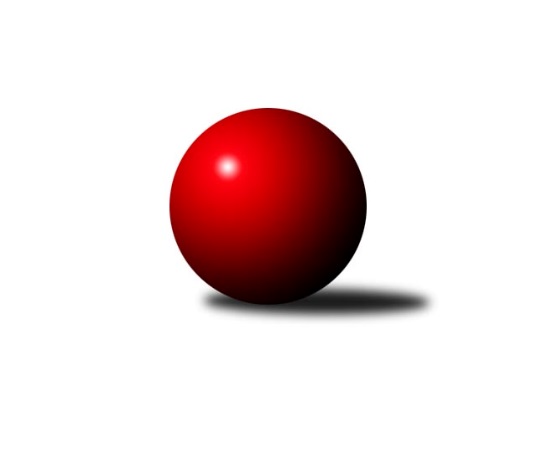 Č.1Ročník 2022/2023	9.9.2022Nejlepšího výkonu v tomto kole: 1684 dosáhlo družstvo: KK Vlašim CStředočeský krajský přebor II. třídy 2022/2023Výsledky 1. kolaSouhrnný přehled výsledků:KK Vlašim C	- TJ Sokol Kostelec nad Černými lesy C	6:0	1684:1479	7.5:0.5	8.9.TJ Sokol Červené Pečky	- TJ Sokol Tehovec B	4:2	1674:1641	3.5:4.5	9.9.TJ Sokol Kostelec nad Černými lesy B	- TJ Sokol Brandýs nad Labem B	5:1	1650:1577	4.0:4.0	9.9.Tabulka družstev:	1.	KK Vlašim C	1	1	0	0	6.0 : 0.0 	7.5 : 0.5 	 1684	2	2.	TJ Sokol Kostelec nad Černými lesy B	1	1	0	0	5.0 : 1.0 	4.0 : 4.0 	 1650	2	3.	TJ Sokol Červené Pečky	1	1	0	0	4.0 : 2.0 	3.5 : 4.5 	 1674	2	4.	TJ Sokol Tehovec B	1	0	0	1	2.0 : 4.0 	4.5 : 3.5 	 1641	0	5.	TJ Sokol Brandýs nad Labem B	1	0	0	1	1.0 : 5.0 	4.0 : 4.0 	 1577	0	6.	TJ Sokol Kostelec nad Černými lesy C	1	0	0	1	0.0 : 6.0 	0.5 : 7.5 	 1479	0Podrobné výsledky kola:	 KK Vlašim C	1684	6:0	1479	TJ Sokol Kostelec nad Černými lesy C	Jan Urban	 	 232 	 223 		455 	 2:0 	 349 	 	174 	 175		Jan Platil	Pavel Vykouk	 	 193 	 220 		413 	 2:0 	 340 	 	175 	 165		Josef Bouma	Luboš Trna	 	 211 	 207 		418 	 1.5:0.5 	 394 	 	187 	 207		Peter Fajkus	Marie Váňová	 	 201 	 197 		398 	 2:0 	 396 	 	200 	 196		Martin Šatavarozhodčí: Luboš TrnaNejlepší výkon utkání: 455 - Jan Urban	 TJ Sokol Červené Pečky	1674	4:2	1641	TJ Sokol Tehovec B	Jiří Plešingr *1	 	 195 	 206 		401 	 0.5:1.5 	 402 	 	196 	 206		Jan Volhejn	Jan Kumstát	 	 219 	 200 		419 	 1:1 	 387 	 	184 	 203		Eliška Anna Cukrová	Antonín Smrček	 	 207 	 222 		429 	 0:2 	 456 	 	228 	 228		Adéla Čákorová	Pavel Kořínek	 	 229 	 196 		425 	 2:0 	 396 	 	219 	 177		Tomáš Bílekrozhodčí: Šebor Josefstřídání: *1 od 51. hodu Karel DvořákNejlepší výkon utkání: 456 - Adéla Čákorová	 TJ Sokol Kostelec nad Černými lesy B	1650	5:1	1577	TJ Sokol Brandýs nad Labem B	Jaroslav Novák	 	 222 	 227 		449 	 1:1 	 415 	 	182 	 233		Pavel Holec	Kamil Rodinger	 	 166 	 183 		349 	 0:2 	 418 	 	217 	 201		Lukáš Kotek	Jakub Hlava	 	 216 	 235 		451 	 2:0 	 371 	 	184 	 187		Pavel Schober	Michal Třeštík	 	 211 	 190 		401 	 1:1 	 373 	 	174 	 199		Oldřich Nechvátalrozhodčí: David NovákNejlepší výkon utkání: 451 - Jakub HlavaPořadí jednotlivců:	jméno hráče	družstvo	celkem	plné	dorážka	chyby	poměr kuž.	Maximum	1.	Adéla Čákorová 	TJ Sokol Tehovec B	456.00	306.0	150.0	4.0	1/1	(456)	2.	Jan Urban 	KK Vlašim C	455.00	304.0	151.0	4.0	1/1	(455)	3.	Jakub Hlava 	TJ Sokol Kostelec nad Černými lesy B	451.00	297.0	154.0	1.0	1/1	(451)	4.	Jaroslav Novák 	TJ Sokol Kostelec nad Černými lesy B	449.00	326.0	123.0	7.0	1/1	(449)	5.	Antonín Smrček 	TJ Sokol Červené Pečky	429.00	295.0	134.0	5.0	1/1	(429)	6.	Pavel Kořínek 	TJ Sokol Červené Pečky	425.00	292.0	133.0	5.0	1/1	(425)	7.	Jan Kumstát 	TJ Sokol Červené Pečky	419.00	288.0	131.0	4.0	1/1	(419)	8.	Luboš Trna 	KK Vlašim C	418.00	295.0	123.0	15.0	1/1	(418)	9.	Lukáš Kotek 	TJ Sokol Brandýs nad Labem B	418.00	296.0	122.0	6.0	1/1	(418)	10.	Pavel Holec 	TJ Sokol Brandýs nad Labem B	415.00	281.0	134.0	2.0	1/1	(415)	11.	Pavel Vykouk 	KK Vlašim C	413.00	282.0	131.0	8.0	1/1	(413)	12.	Jan Volhejn 	TJ Sokol Tehovec B	402.00	295.0	107.0	7.0	1/1	(402)	13.	Michal Třeštík 	TJ Sokol Kostelec nad Černými lesy B	401.00	272.0	129.0	5.0	1/1	(401)	14.	Marie Váňová 	KK Vlašim C	398.00	292.0	106.0	8.0	1/1	(398)	15.	Martin Šatava 	TJ Sokol Kostelec nad Černými lesy C	396.00	288.0	108.0	12.0	1/1	(396)	16.	Tomáš Bílek 	TJ Sokol Tehovec B	396.00	293.0	103.0	12.0	1/1	(396)	17.	Peter Fajkus 	TJ Sokol Kostelec nad Černými lesy C	394.00	279.0	115.0	5.0	1/1	(394)	18.	Eliška Anna Cukrová 	TJ Sokol Tehovec B	387.00	264.0	123.0	9.0	1/1	(387)	19.	Oldřich Nechvátal 	TJ Sokol Brandýs nad Labem B	373.00	276.0	97.0	16.0	1/1	(373)	20.	Pavel Schober 	TJ Sokol Brandýs nad Labem B	371.00	265.0	106.0	14.0	1/1	(371)	21.	Jan Platil 	TJ Sokol Kostelec nad Černými lesy C	349.00	246.0	103.0	11.0	1/1	(349)	22.	Kamil Rodinger 	TJ Sokol Kostelec nad Černými lesy B	349.00	269.0	80.0	16.0	1/1	(349)	23.	Josef Bouma 	TJ Sokol Kostelec nad Černými lesy C	340.00	238.0	102.0	14.0	1/1	(340)Sportovně technické informace:Starty náhradníků:registrační číslo	jméno a příjmení 	datum startu 	družstvo	číslo startu
Hráči dopsaní na soupisku:registrační číslo	jméno a příjmení 	datum startu 	družstvo	27016	Marie Váňová	08.09.2022	KK Vlašim C	27014	Jan Urban	08.09.2022	KK Vlašim C	19832	Jakub Hlava	09.09.2022	TJ Sokol Kostelec nad Černými lesy B	Program dalšího kola:2. kolo15.9.2022	čt	17:00	TJ Sokol Kostelec nad Černými lesy C - TJ Sokol Kostelec nad Černými lesy B	16.9.2022	pá	17:00	TJ Sokol Tehovec B - TJ Sokol Brandýs nad Labem B	16.9.2022	pá	17:00	TJ Sokol Červené Pečky - KK Vlašim C	Nejlepší šestka kola - absolutněNejlepší šestka kola - absolutněNejlepší šestka kola - absolutněNejlepší šestka kola - absolutněNejlepší šestka kola - dle průměru kuželenNejlepší šestka kola - dle průměru kuželenNejlepší šestka kola - dle průměru kuželenNejlepší šestka kola - dle průměru kuželenNejlepší šestka kola - dle průměru kuželenPočetJménoNázev týmuVýkonPočetJménoNázev týmuPrůměr (%)Výkon1xAdéla ČákorováTehovec B4561xJan UrbanVlašim C114.424551xJan UrbanVlašim C4551xAdéla ČákorováTehovec B113.794561xJakub HlavaKostelec nČl B4511xJakub HlavaKostelec nČl B111.974511xJaroslav NovákKostelec nČl B4491xJaroslav NovákKostelec nČl B111.484491xAntonín SmrčekČervené Pečky4291xAntonín SmrčekČervené Pečky107.054291xPavel KořínekČervené Pečky4251xPavel KořínekČervené Pečky106.05425